JÍDELNÍČEK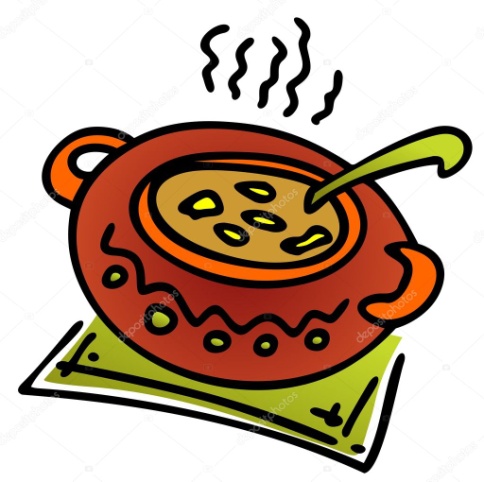 Týden od  25.9.  do 29.9.2023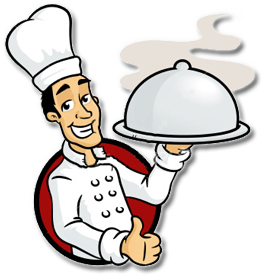  Změna jídelníčku vyhrazena, přejeme Vám DOBROU CHUŤ   